К А Р А Р                                                                         П О С Т А Н О В Л Е Н И Е                                                                              №  2057                            «29 » декабря 2016 г.О ПОРЯДКЕ ФОРМИРОВАНИЯ И ФИНАНСОВОГООБЕСПЕЧЕНИЯ ВЫПОЛНЕНИЯ МУНИЦИПАЛЬНОГО ЗАДАНИЯ НАОКАЗАНИЕ МУНИЦИПАЛЬНЫХ УСЛУГ (ВЫПОЛНЕНИЕ РАБОТ)В соответствии со статьей 69.2 Бюджетного кодекса Российской Федерации  Администрация муниципального района Нуримановский район  Республики Башкортостан постановляет:1.Утвердить прилагаемый Порядок формирования и финансового обеспечения выполнения муниципального задания на оказание муниципальных услуг (выполнение работ).2. Считать утратившим силу Постановление Администрации муниципального района Нуримановский район Республики Башкортостан от 20 декабря 2010 года  № 2236 «Об утверждении Порядка формирования и финансового обеспечения выполнения муниципального задания на оказание муниципальных услуг (выполнение работ) в муниципальном районе Нуримановский район Республики Башкортостан»2. Настоящее Постановление вступает в силу с 1 января 2017 года.Глава администрации                                               А.Р. НусратуллинУтвержденПостановлением Администрации муниципального районаНуримановский районРеспублики Башкортостанот 29 декабря 2016 г. N 2057ПОРЯДОКФОРМИРОВАНИЯ И ФИНАНСОВОГО ОБЕСПЕЧЕНИЯ ВЫПОЛНЕНИЯМУНИЦИПАЛЬНОГО ЗАДАНИЯ НА ОКАЗАНИЕ МУНИЦИПАЛЬНЫХУСЛУГ (ВЫПОЛНЕНИЕ РАБОТ) I. Общие положения о формировании муниципального задания1. Настоящий Порядок формирования и финансового обеспечения выполнения муниципального задания на оказание муниципальных услуг (выполнение работ) (далее - порядок) определяет правила формирования и финансового обеспечения выполнения муниципального задания на оказание муниципальных услуг (выполнение работ) муниципального района Нуримановский район Республики Башкортостан (далее - муниципальное задание) муниципальными бюджетными, автономными учреждениями Нуримановского района Республики Башкортостан (далее - муниципальное бюджетное учреждение, муниципальное автономное учреждение), а также муниципальными казенными учреждениями Нуримановского района Республики Башкортостан (далее - муниципальное казенное учреждение).2. Муниципальное задание устанавливает показатели, характеризующие качество и (или) объем (содержание) государственной услуги (работы), определение категорий физических и (или) юридических лиц, являющихся потребителями соответствующих услуг (работ), порядок оказания муниципальных услуг, предельные цены (тарифы) на оплату соответствующих услуг (работ) физическими или юридическими лицами в случаях, если законодательством Российской Федерации предусмотрено их оказание (выполнение) на платной основе, либо порядок установления указанных цен (тарифов) в случаях, установленных законодательством Российской Федерации, порядок контроля за исполнением муниципального задания, требования к отчетности об исполнении муниципального задания.Муниципальное задание составляется в соответствии с типовой формой согласно приложению N 1.При установлении муниципальному учреждению муниципального задания на оказание нескольких муниципальных услуг (выполнение нескольких работ) муниципальное задание формируется из нескольких разделов, каждый из которых должен содержать требования к оказанию одной муниципальной услуги (выполнению одной работы с возможной группировкой в рамках одного раздела государственных услуг (работ) по направлениям (исходя из наименований соответствующих бюджетных ассигнований).При установлении муниципальному учреждению муниципального задания одновременно на оказание муниципальной услуги (услуг) и выполнение работы (работ) муниципальное задание формируется из двух разделов, каждый из которых должен содержать отдельно требования к оказанию муниципальной услуги (услуг) и выполнению работы (работ). Информация, касающаяся муниципального задания в целом, включается в третий раздел муниципального задания.В муниципальном задании могут быть установлены допустимые (возможные) отклонения в процентах от установленных показателей качества и (или) объема в отношении отдельной муниципальной услуги (работы) либо общее допустимое (возможное) отклонение – в отношении всех муниципальных услуг (работ), но не более 10 процентов. Значения отклонений, устанавливаемые на текущий финансовый год, могут быть изменены только при формировании муниципального задания на очередной финансовый год.3. Муниципальное задание формируется при составлении бюджета муниципального района Нуримановский район Республики Башкортостан на очередной финансовый год и плановый период в отношении:а) муниципальных казенных учреждений – Администрацией муниципального района Нуримановский район Республики Башкортостан (в случае принятия соответствующего решения о доведении муниципального задания);б) муниципальных бюджетных или автономных учреждений - Администрацией муниципального района Нуримановский район Республики Башкортостан.3.1. Муниципальное задание утверждается на срок, соответствующий установленному бюджетным законодательством Российской Федерации, Республики Башкортостан сроку формирования бюджета муниципального района Нуримановский район Республики Башкортостан.В случае внесения изменений в показатели муниципального задания, формируется новое муниципальное задание (с учетом внесенных изменений) в соответствии с положениями настоящего порядка.3.2. Распределение показателей объема муниципальных услуг (работ), содержащихся в муниципальном задании, утвержденном муниципальному учреждению, между созданными им в установленном порядке обособленными подразделениями (при принятии муниципальным учреждением соответствующего решения о создании обособленных подразделений) или внесение изменений в указанные показатели осуществляется в соответствии с положениями настоящего порядка по форме, установленной для муниципального задания согласно приложению № 1 к настоящему порядку, не позднее 10 рабочих дней со дня утверждения муниципального задания муниципальному учреждению или внесения изменений в муниципальное задание.4. Муниципальное задание формируется на основе утвержденного Администрацией муниципального района Нуримановский район Республики Башкортостан, ведомственного перечня муниципальных услуг (работ), оказываемых (выполняемых) муниципальными учреждениями Нуримановского района Республики Башкортостан в качестве основных видов деятельности (далее – ведомственный перечень), формируемого в соответствии с базовыми (отраслевыми) перечнями государственных и муниципальных услуг, утвержденными федеральными органами исполнительной власти, осуществляющими функции по выработке государственной политики и нормативно-правовому регулированию в установленных сферах деятельности (далее – базовые перечни и федеральные органы исполнительной власти).Утверждение ведомственных перечней, а также подготовка предложений о внесении изменений в базовые перечни осуществляются в сроки, определенные графиком разработки прогноза социально-экономического развития Нуримановского района  Республики Башкортостан на среднесрочный период, проекта бюджета муниципального района Нуримановский район Республики Башкортостан на очередной финансовый год и плановый период (далее - график разработки проекта бюджета).5. Предварительные проекты муниципальных заданий составляются муниципальными учреждениями в соответствии с целями и задачами муниципальных программ, уставами соответствующих учреждений по их основной деятельности с учетом фактического выполнения муниципального задания в отчетном и текущем финансовом году и представляются Администрации муниципального района Нуримановский район Республики Башкортостан в срок до 1 июня для рассмотрения и, при необходимости, доработки.6. Администрация муниципального района Нуримановский район Республики Башкортостан формируют проекты муниципальных заданий в срок, определенный графиком разработки проекта бюджета, на основании информации, представленной муниципальными учреждениями, в соответствии с доведенными Финансовым управлением Администрации муниципального района Нуримановский район Республики Башкортостан объемами бюджетных ассигнований на очередной финансовый год и плановый период с учетом оценки потребности в оказании муниципальных услуг, порядок проведения которой утверждается постановлением Администрации муниципального района Нуримановский район Республики Башкортостан.7. В целях использования муниципальных заданий при составлении проекта бюджета  муниципального района Нуримановский район Республики Башкортостан для планирования бюджетных ассигнований на оказание муниципальных услуг (выполнение работ) бухгалтерией Администрации муниципального района  формируются отдельные показатели муниципальных заданий в порядке и форме, определяемых Финансовым управлением Администрации муниципального района.Отдельные показатели муниципальных заданий представляются бухгалтерией Администрации муниципального района в Финансовое управление Администрации муниципального района в срок, определенный графиком разработки проекта бюджета.	7.1. Количественные и качественные параметры муниципальных заданий, в том числе их допустимые (возможные) отклонения, предусмотренные пунктом 2 настоящего порядка,  подлежат согласованию с отделом экономики Администрации муниципального района  в установленном им порядке и форме.	8. Муниципальные задания утверждаются в пределах лимитов бюджетных обязательств, доведенных до Администрации муниципального района  на финансовое обеспечение выполнения муниципального задания, и доводятся до муниципальных учреждений до начала финансового года одновременно с информацией об объемах лимитов бюджетных обязательств на финансовое обеспечение выполнения муниципальных заданий.9. В случае, если настоящим Порядком предусмотрено доведение до муниципального учреждения муниципального задания, но муниципальное задание не сформировано и не доведено, доведение лимитов бюджетных обязательств на финансовое обеспечение выполнения муниципального задания до соответствующего муниципального учреждения и предоставление субсидии на финансовое обеспечение выполнения муниципального задания не допускается.10.Бухгалтерия Администрации муниципального района Нуримановский район  ведет реестр муниципальных заданий, в котором указываются:наименование главного распорядителя средств бюджета муниципального района Нуримановский район Республики Башкортостан;наименование муниципальной услуги (работы), направления;код и наименование бюджетного ассигнования;наименование муниципального учреждения;общий объем затрат на оказание муниципальной услуги (работы);затраты на уплату налогов, в качестве объекта налогообложения 
по которым признается имущество учреждения;затраты на содержание имущества муниципального учреждения, не используемого для оказания муниципальных услуг (выполнения работ) и для общехозяйственных нужд;общий объем финансового обеспечения выполнения муниципального задания.11. По итогам оценки выполнения муниципальными учреждениями муниципального задания в отчетном и текущем финансовом году Администрация муниципального района вправе вносить изменения в утвержденные муниципальные задания в пределах лимитов бюджетных обязательств, доведенных до Администрации муниципального района на финансовое обеспечение выполнения муниципального задания, по согласованию с исполнителями муниципальных заданий. Согласование изменений не требуется, если их внесение обусловлено риском невыполнения муниципального задания, в том числе риском не достижения количественных и качественных показателей. В случае внесения изменений в нормативные правовые акты, на основании которых было сформировано муниципальное задание, изменения ведомственного перечня, в том числе в связи с изменениями базовых перечней, а также изменения размера  лимитов бюджетных обязательств  на финансовое обеспечение выполнения муниципального задания,  в муниципальное задание вносятся соответствующие изменения в порядке, предусмотренном пунктами 3, 3.1 и 3.2 настоящего порядка.Изменения объемов  муниципальных заданий в натуральном выражении вносятся пропорционально изменениям лимитов бюджетных обязательств, доведенных до Администрации муниципального района на финансовое обеспечение выполнения муниципального задания, на основании нормативных затрат на оказание муниципальных услуг (выполнение работ).Изменение нормативных затрат, определяемых в соответствии с настоящим порядком, в течение срока выполнения муниципального задания осуществляется (при необходимости) в случае внесения изменений в нормативные правовые акты Российской Федерации,  Республики Башкортостан, правовые акты муниципального района устанавливающие в том числе размеры выплат работникам (отдельным категориям работников) муниципальных бюджетных и автономных учреждений, непосредственно связанных с оказанием муниципальной услуги (выполнением работы), приводящих к изменению объема финансового обеспечения выполнения муниципального задания.Изменения в муниципальные задания, требующие изменения нормативных затрат на оказание муниципальных услуг (выполнение работ), вносятся одновременно с внесением изменений в нормативные затраты на оказание муниципальных услуг (выполнение работ).II. Финансовое обеспечение выполнения муниципального задания12. Финансовое обеспечение  выполнения муниципального задания осуществляется Администрацией муниципального района Нуримановский район Республики Башкортостан в пределах лимитов бюджетных обязательств, доведенных до Администрации муниципального района на финансовое обеспечение выполнения муниципального задания, в соответствии с установленным порядком исполнения бюджета муниципального района Нуримановский район Республики Башкортостан.Финансовое обеспечение выполнения муниципального задания муниципальным бюджетным или автономным учреждением осуществляется путем предоставления субсидии.Финансовое обеспечение выполнения муниципального задания муниципальным казенным учреждением осуществляется в соответствии с показателями бюджетной сметы этого учреждения.13. Объем финансового обеспечения выполнения муниципального задания муниципальными бюджетными и автономными учреждениями рассчитывается на основании нормативных затрат на оказание муниципальных услуг, утверждаемых с соблюдением общих требований, определенных федеральными органами исполнительной власти (далее - общие требования), с учетом затрат на содержание недвижимого имущества и особо ценного движимого имущества, закрепленного за муниципальным учреждением или приобретенного им за счет средств, выделенных муниципальному учреждению учредителем на приобретение такого имущества, в том числе земельных участков (за исключением имущества, сданного в аренду или переданного в безвозмездное пользование), затрат на уплату налогов, в качестве объекта налогообложения по которым признается имущество учреждения.По решению Администрации муниципального района Нуримановский район Республики Башкортостан на период до формирования муниципальных  заданий на 2018 год и плановый период 2019 и 2020 годов устанавливается поэтапное применение отдельных нормативных затрат при определении финансового обеспечения выполнения муниципального задания на оказание муниципальных услуг, рассчитанных с соблюдением общих требований, если такая возможность предусмотрена решениями федеральных органов исполнительной власти об утверждении общих требований.Применение нормативных затрат на выполнение работ осуществляется по решению Администрации муниципального район Нуримановский район Республики Башкортостан.Применение нормативных затрат на оказание муниципальных услуг (выполнение работ) муниципальными казенными учреждениями в случае доведения муниципального задания осуществляется по решению Администрации муниципального района Нуримановский район Республики Башкортостан.13.1. Объем финансового обеспечения выполнения муниципального задания (R) определяется по формуле:где:Ni – нормативные затраты на оказание i-й муниципальной услуги, включенной в ведомственный перечень;Vi – объем i-й муниципальной услуги, установленной муниципальным заданием;Nw – нормативные затраты на выполнение w-й работы, включенной в ведомственный перечень;Vw – объем w-й работы, установленной муниципальным заданием;Pi – размер платы (тариф и цена) за оказание i-й муниципальной услуги в соответствии с пунктом 20 настоящего порядка, установленный муниципальным заданием;Pw – размер платы (тариф и цена) за выполнение w-й работы 
в соответствии с пунктом 20 настоящего порядка, установленный муниципальным заданием;NУН – затраты на уплату налогов, в качестве объекта налогообложения по которым признается имущество учреждения;NСИ – затраты на содержание имущества учреждения, 
не используемого для оказания муниципальных услуг (выполнения работ) и для общехозяйственных нужд (далее – не используемое для выполнения муниципального задания имущество).13.2. Нормативные затраты на оказание муниципальной услуги, если иное не установлено общими требованиями, рассчитываются на единицу показателя объема оказания услуги, установленного в муниципальном задании, на основе определяемых в соответствии с настоящим порядком базового норматива затрат и корректирующих коэффициентов к базовым нормативам затрат (далее – корректирующие коэффициенты).Общими требованиями может устанавливаться, что нормативные затраты на оказание отдельных муниципальных услуг и выполнение работ в соответствующих сферах определяются с учетом иных нормативных правовых актов Российской Федерации.14. При определении базового норматива затрат применяются нормы материальных, технических и трудовых ресурсов, используемых для оказания муниципальной услуги, установленные нормативными правовыми актами Российской Федерации,  Республики Башкортостан, правовыми актами муниципального района Нуримановский район Республики Башкортостан, а также межгосударственными, национальными (государственными) стандартами Российской Федерации, строительными нормами и правилами, санитарными нормами и правилами, стандартами, порядками и регламентами оказания муниципальных услуг в установленной сфере.При отсутствии норм, выраженных в натуральных показателях, установленных стандартом оказания услуги, главные распорядители средств бюджета муниципального района Нуримановский район Республики Башкортостан, если иное не установлено общими требованиями, определяют нормы для каждой муниципальной услуги с указанием ее наименования, характеристик содержания, условий (формы) оказания и уникального номера реестровой записи из ведомственного перечня с применением одного из методов расчета:- метод наиболее эффективного учреждения (на основе анализа и усреднения показателей деятельности  муниципального учреждения, которое имеет минимальный объем затрат на оказание единицы муниципальной услуги в соответствующей сфере деятельности);- медианный метод (на основе медианного значения по муниципальным учреждениям, оказывающим муниципальную услугу в соответствующей сфере деятельности).14.1. Базовый норматив затрат на оказание муниципальной услуги, если иное не установлено общими требованиями, состоит из базового норматива:а) затрат, непосредственно связанных с оказанием муниципальной услуги;б) затрат на общехозяйственные нужды на оказание муниципальной услуги.14.2. Базовый норматив затрат, если иное не установлено общими требованиями, рассчитывается исходя из затрат, необходимых для оказания муниципальной услуги, с соблюдением показателей качества оказания муниципальной услуги, а также показателей, отражающих отраслевую специфику муниципальной услуги (содержание, условия (формы) оказания муниципальной услуги), установленных в базовом (отраслевом) перечне (далее - показатели отраслевой специфики), отраслевой корректирующий коэффициент при которых принимает значение, равное 1.14.3. В базовый норматив затрат, непосредственно связанных с оказанием муниципальной услуги, если иное не установлено общими требованиями, включаются:а) затраты на оплату труда работников, непосредственно связанных с оказанием муниципальной услуги, и начисления на выплаты по оплате труда работников, непосредственно связанных с оказанием муниципальной услуги, включая страховые взносы в Пенсионный фонд Российской Федерации, Фонд социального страхования Российской Федерации и Федеральный фонд обязательного медицинского страхования, страховые взносы на обязательное социальное страхование от несчастных случаев на производстве и профессиональных заболеваний в соответствии с трудовым законодательством и иными нормативными правовыми актами, содержащими нормы трудового права (далее - начисления на выплаты по оплате труда);б) затраты на приобретение материальных запасов и на приобретение движимого имущества (основных средств и нематериальных активов), не отнесенного к особо ценному движимому имуществу и используемого в процессе оказания муниципальной услуги, с учетом срока его полезного использования, а также затраты на аренду указанного имущества;в) иные затраты, непосредственно связанные с оказанием муниципальной услуги.14.4. В базовый норматив затрат на общехозяйственные нужды на оказание муниципальной услуги, если иное не установлено общими требованиями,  включаются:а) затраты на коммунальные услуги;б) затраты на содержание объектов недвижимого имущества, а также затраты на аренду указанного имущества;в) затраты на содержание объектов особо ценного движимого имущества, а также затраты на аренду указанного имущества;г) затраты на приобретение услуг связи;д) затраты на приобретение транспортных услуг;е) затраты на оплату труда работников, которые не принимают непосредственного участия в оказании муниципальной услуги, и начисления на выплаты по оплате труда работников, которые не принимают непосредственного участия в оказании муниципальной услуги;ж) затраты на прочие общехозяйственные нужды.14.5. В затраты, указанные в подпунктах «а» – «в» пункта 14.4 настоящего порядка, включаются затраты на оказание муниципальной услуги в отношении имущества учреждения, используемого для выполнения муниципального задания и общехозяйственных нужд, в том числе на основании договора аренды (финансовой аренды) или договора безвозмездного пользования, для  выполнения муниципального задания и общехозяйственных нужд (далее – имущество, необходимое для выполнения муниципального задания) на оказание муниципальной услуги.14.6. Значение базового норматива затрат на оказание муниципальной услуги утверждается Администрацией муниципального района Нуримановский район Республики Башкортостан общей суммой и при необходимости уточняется при формировании обоснований бюджетных ассигнований бюджета муниципального района Нуримановский район Республики Башкортостан на очередной финансовый год и плановый период.14.7. Корректирующие  коэффициенты, применяемые при расчете нормативных затрат на оказание муниципальной услуги, если иное не установлено общими требованиями, состоят из территориального корректирующего коэффициента и отраслевого корректирующего коэффициента.14.8. В территориальный корректирующий коэффициент, если иное не установлено общими требованиями, включаются территориальный корректирующий коэффициент на оплату труда с начислениями на выплаты по оплате труда и территориальный корректирующий коэффициент на коммунальные услуги и на содержание недвижимого имущества.Значение территориального корректирующего коэффициента утверждается Администрацией муниципального района Нуримановский район Республики Башкортостан с учетом условий, обусловленных территориальными особенностями и составом имущественного комплекса (муниципальных бюджетных или автономных учреждений, их обособленных подразделений), необходимого для выполнения муниципального задания, и рассчитывается в соответствии с общими требованиями.14.9. Отраслевой корректирующий коэффициент учитывает показатели отраслевой специфики, в том числе с учетом показателей качества муниципальной услуги, и определяется в соответствии с общими требованиями.Значение отраслевого корректирующего коэффициента утверждается Администрацией муниципального района Нуримановский район Республики Башкортосотан и при необходимости уточняется при формировании обоснований бюджетных ассигнований бюджета муниципального района Нуримановский район Республики Башкортостан на очередной финансовый год и плановый период.14.10. Значения нормативных затрат на выполнение работы утверждаются Администрацией муниципального района Нуримановский район Республики Башкортостан (в случае принятия им решения о применении нормативных затрат при расчете объема финансового обеспечения выполнения муниципального задания).14.11. Нормативные затраты на выполнение работы рассчитываются на единицу показателя объема выполнения работы, установленного в муниципальном задании. В нормативные затраты на выполнение работы включаются в том числе:а) затраты на оплату труда работников, непосредственно связанных с оказанием муниципальной услуги, и  начисления на выплаты по оплате труда работников, непосредственно связанных с выполнением работы;б) затраты на приобретение материальных запасов и на приобретение движимого имущества (основных средств и нематериальных активов), не отнесенного к особо ценному движимому имуществу и используемого в процессе выполнения работы, с учетом срока его полезного использования, а также затраты на аренду указанного имущества;в) затраты на иные расходы, непосредственно связанные с выполнением работы;г) затраты на оплату коммунальных услуг;д) затраты на содержание объектов недвижимого имущества, необходимого для выполнения муниципального задания, а также затраты на аренду указанного имущества;е) затраты на содержание объектов особо ценного движимого имущества и имущества, необходимого для выполнения муниципального задания, а также затраты на аренду указанного имущества;ж) затраты на приобретение услуг связи;з) затраты на приобретение транспортных услуг;и) затраты на оплату труда работников, которые не принимают непосредственного участия в оказании муниципальной услуги,  и начисления на выплаты по оплате труда работников, которые не принимают непосредственного участия в выполнении работы, включая административно-управленческий персонал;к) затраты на прочие общехозяйственные нужды.14.12. При определении нормативных затрат на выполнение работы применяются показатели материальных, технических и трудовых ресурсов, используемых для выполнения работы, установленные нормативными правовыми актами Российской Федерации,  Республики Башкортостан, правовыми актами муниципального района Нуримановский район Республики Башкортостан, а также межгосударственными, национальными (государственными) стандартами Российской Федерации, строительными нормами и правилами, санитарными нормами и правилами, стандартами, порядками и регламентами выполнения работ в установленной сфере.15. Значения нормативных затрат на оказание муниципальных услуг (выполнение работ) утверждаются Администрацией муниципального района Нуримановский район Республики Башкортостан и подлежат обязательному согласованию с отделом экономики  и финансовым управлением Администрации муниципального района Нуримановский район Республики Башкортостан.Нормативные затраты на оказание муниципальных услуг (выполнение работ) представляются на согласование с приложением соответствующих расчетов, обоснований, других материалов и исходных данных, использованных при расчетах.16. Порядок определения нормативных затрат на оказание муниципальных услуг (выполнение работ) утверждается Администрацией муниципального района Нуримановский район по согласованию с финансовым управлением и отделом экономики Администрации муниципального района Нуримановский район Республики Башкортостан.17. В объем финансового обеспечения выполнения муниципального задания включаются затраты на уплату налогов, в качестве объекта налогообложения по которым признается имущество учреждения.В случае если муниципальное бюджетное или автономное учреждение оказывает муниципальные услуги (выполняет работы) для физических и юридических лиц за плату (далее – платная деятельность) сверх установленного муниципального задания, затраты, указанные в абзаце первом настоящего пункта, рассчитываются с применением коэффициента платной деятельности, который определяется как отношение планируемого объема финансового обеспечения выполнения муниципального задания, исходя из объемов субсидии, полученной из бюджета муниципального района Нуримановский район Республики Башкортостан в отчетном финансовом году на указанные цели, к общей сумме, включающей планируемые поступления от субсидии на финансовое обеспечение выполнения муниципального задания и доходов от платной деятельности, исходя из указанных поступлений, полученных в отчетном финансовом году (далее – коэффициент платной деятельности).18. Затраты на содержание не используемого для выполнения муниципального задания имущества муниципального бюджетного или автономного учреждения рассчитываются с учетом фактических затрат на содержание такого имущества в отчетном финансовом году, но не более затрат:а) на потребление электрической энергии в размере 10 процентов общего объема затрат муниципального бюджетного или автономного учреждения в части указанного вида затрат в составе затрат на коммунальные услуги;б) на потребление тепловой энергии в размере 50 процентов общего объема затрат муниципального бюджетного или автономного учреждения в части указанного вида затрат в составе затрат на коммунальные услуги.Затраты на содержание не используемого для выполнения муниципального задания имущества включаются в объем финансового обеспечения выполнения муниципального задания при наличии указанного имущества и по решению Администрации муниципального района Нуримановский район Республики Башкортостан.Администрация муниципального района Нуримановский район Республики Башкортостан утверждает и обеспечивает реализацию плана мер, направленных на полное исключение начиная с муниципальных заданий на 2019 год и на плановый период 2020 и 2021 годов из объема финансового обеспечения выполнения муниципального задания затрат на содержание не используемого для выполнения муниципального задания имущества муниципального бюджетного или автономного учреждения.19. В случае если муниципальное бюджетное или автономное учреждение оказывает платную деятельность сверх установленного муниципального задания, затраты, указанные в пункте 18, рассчитываются с применением коэффициента платной деятельности.Значения затрат на содержание не используемого для выполнения муниципального задания имущества муниципального учреждения утверждаются Администрацией муниципального района Нуримановский район Республики Башкортостан.20. В случае если муниципальное бюджетное или автономное учреждение оказывает платную деятельность в рамках установленного муниципального задания, по которому в соответствии с законодательством Российской Федерации предусмотрено взимание платы, объем финансового обеспечения выполнения муниципального задания, рассчитанный на основе нормативных затрат (затрат), подлежит уменьшению на объем доходов от платной деятельности исходя из объема муниципальной услуги (работы), за оказание (выполнение) которой предусмотрено взимание платы, и среднего значения размера платы (цены, тарифа), устанавливаемого в муниципальном задании, Администрацией муниципального района Нуримановский район Республики Башкортостан с учетом положений, установленных федеральными законами и законодательством Республики Башкортостан.21. Финансовое обеспечение оказания муниципальных услуг (выполнения работ) обособленными подразделениями муниципального учреждения  в случае, установленном пунктом 3.2 настоящего порядка, осуществляется в пределах рассчитанного в соответствии с настоящим порядком объема финансового обеспечения выполнения муниципального задания муниципальным учреждением, в соответствии с правовым актом муниципального учреждения, создавшего обособленное подразделение. По решению Администрации муниципального района Нуримановский район Республики Башкортостан указанный правовой акт подлежит согласованию с Администрацией муниципального района Нуримановский район Республики Башкортостан.Правовой акт, предусмотренный абзацем первым настоящего пункта, должен содержать также положения об объеме и периодичности перечисления средств на финансовое обеспечение выполнения муниципального задания в течение финансового года и порядок взаимодействия муниципального учреждения с обособленным подразделением.III. Выполнение муниципального задания и контроль22. Муниципальные учреждения вправе в установленном порядке осуществлять изменение объемов и направлений расходования бюджетных средств в рамках выполнения муниципального задания на оказание муниципальных услуг (выполнение работ) в случае образования экономии средств при его выполнении в целях достижения наилучшего результата. При этом данное право не должно изменять муниципальное задание и (или) приводить к его невыполнению. 23.В случаях, если муниципальное учреждение  не обеспечивает выполнение муниципального задания, Администрацией муниципального района Нуримановский район Республики Башкортостан принимаются меры по обеспечению выполнения муниципального задания, в том числе за счет корректировки муниципального задания другим муниципальным учреждениям с соответствующим изменением объемов финансирования.При досрочном прекращении выполнения муниципального задания по установленным в нем основаниям неиспользованные остатки субсидии в размере, соответствующем показателям, характеризующим объем неоказанных муниципальных услуг (невыполненных работ), подлежат перечислению в установленном порядке муниципальными бюджетными или автономными учреждениями в бюджет муниципального района Нуримановский район Республики Башкортостан и учитываются в порядке, установленном для учета сумм возврата дебиторской задолженности.	24. Предоставление муниципальному бюджетному или автономному учреждению субсидии в течение финансового года осуществляется на основании соглашения о порядке и условиях предоставления субсидии, заключаемого Администрацией муниципального района Нуримановский район Республики Башкортостан в отношении муниципальных бюджетных или автономных учреждений, с муниципальным бюджетным или автономным учреждением (далее – соглашение). Соглашение определяет права, обязанности и ответственность сторон, в том числе объем и периодичность перечисления субсидии в течение финансового года.Предоставление субсидии муниципальным бюджетным или автономным учреждениям, выполняющим функции главного распорядителя средств бюджета муниципального района Нуримановский район Республики Башкортостан, осуществляется в соответствии с правовым актом этого учреждения, содержащим положения об объеме и периодичности предоставления субсидии в течение финансового года и порядок взаимодействия структурных подразделений учреждения по предоставлению субсидии.25. Перечисление субсидии осуществляется в соответствии 
с графиком, содержащимся в соглашении или правовом акте, указанном 
в абзаце втором пункта 24 настоящего порядка, не реже одного раза 
в квартал в сумме, не превышающей:а) 25 процентов годового размера субсидии в течение I квартала;б) 50 процентов (до 65 процентов – в части субсидий, предоставляемых на оказание муниципальных услуг (выполнение работ), процесс оказания (выполнения) которых требует неравномерного финансового обеспечения в течение финансового года) годового размера субсидии в течение первого полугодия;в) 75 процентов годового размера субсидии в течение 9 месяцев.26. Перечисление платежа, завершающего выплату субсидии муниципальным бюджетным или автономным учреждениям, в IV квартале осуществляется после представления муниципальными учреждениями предварительного отчета о выполнении муниципального задания за соответствующий финансовый год, составленного по форме, аналогичной форме отчета о выполнении муниципального задания, установленной приложением № 2 к настоящему порядку в срок, установленный в муниципальном задании Администрацией муниципального района Нуримановский район Республики Башкортостан. В случае, если показатели объема, указанные в предварительном отчете, меньше показателей, установленных в муниципальном задании (с учетом допустимых (возможных) отклонений), то муниципальное задание или бюджетная смета подлежат уточнению в соответствии с указанными в предварительном отчете показателями.Если на основании отчета о выполнении муниципального задания показатели объема выполнения муниципального задания меньше показателей, установленных в муниципальном задании (с учетом допустимых (возможных) отклонений), то соответствующие средства субсидии в срок до 1 апреля года, следующего за отчетным, подлежат перечислению в бюджет муниципального района Нуримановский район Республики Башкортостан в соответствии с бюджетным законодательством Российской Федерации, Республики Башкортостан, правовым актом муниципального района Нуримановский район Республики Башкортостан в объеме, соответствующем показателям, характеризующим объем не оказанной муниципальной услуги (не выполненной работы).Требования, установленные пунктом 25  настоящего порядка и настоящим пунктом, не распространяются:на муниципальное бюджетное или автономное учреждение, оказание муниципальных услуг (выполнение работ) которого зависит от сезонных условий, если Администрацией муниципального района Нуримановский район Республики Башкортостан не установлено иное;на учреждение, находящееся в процессе реорганизации или ликвидации;на представление субсидии в части выплат в рамках указов Президента Российской Федерации от 7 мая 2012 года № 597 «О мероприятиях по реализации государственной социальной политики», от 1 июня 2012 года № 761 «О Национальной стратегии действий в интересах детей на 2012 – 2017 годы», от 28 декабря 2012 года № 1688 «О некоторых мерах по реализации государственной политики в сфере защиты детей-сирот и детей, оставшихся без попечения родителей».27.  Муниципальные учреждения, выполняющие муниципальное задание, ежеквартально в срок до 15 числа месяца, следующего за отчетным кварталом, и в срок до 5 февраля очередного финансового года представляют Финансовому управлению и бухгалтерии Администрации муниципального района отчет об исполнении муниципального задания по формам согласно приложениям № 2, 3 к настоящему порядку и пояснительную записку о результатах выполнения муниципального задания. 28. Финансовое управление и бухгалтерия Администрации муниципального района Нуримановский район Республики Башкортостан ежеквартально в течение 15 дней со дня получения сведений, указанных  в пункте 27 настоящего порядка, и ежегодно до 20 февраля, рассматривают представленные бюджетными и иными юридическими лицами отчеты, осуществляют проверку сведений и расчетов, готовят свод оценок в разрезе однотипных муниципальных услуг и заключение по фактическому исполнению муниципального задания, а также осуществляют учет результатов для достижения целей и задач муниципальных программ и возможной корректировки муниципальных заданий.29. Оценка выполнения муниципальными учреждениями муниципального задания производится Администрацией муниципального района Нуримановский райн Республики Башкортостан с использованием следующих критериев:полнота и эффективность использования средств бюджета муниципального района Нуримановский район Республики Башкортостан на выполнение муниципального задания;количество потребителей муниципальных услуг;объем муниципальных услуг (выполняемых работ);качество оказания муниципальных услуг (выполняемых работ) (количественные характеристики качественных показателей оказания муниципальных услуг) в соответствии с утвержденными муниципальными стандартами оказания муниципальных услуг и муниципальными заданиями;степень удовлетворенности потребителей услуг их качеством.30. Контроль за выполнением муниципального задания муниципальными бюджетными и автономными учреждениями, муниципальными казенными учреждениями осуществляет Администрация муниципального района Нуримановский район Республики Башкортостан, а также главный специалист-ревизор финансового управления Администрации муниципального района Нуримановский район Республики Башкортостан.Правила осуществления контроля Администрацией муниципального района Нуримановский район Республики Башкортостан за выполнением муниципального задания устанавливаются Администрацией муниципального района Нуримановский район Республики Башкортостан.31. Свод оценок и заключение по фактическому исполнению муниципальных заданий муниципальными учреждениями бухгалтерия  Администрации муниципального района Нуримановский район Республики Башкортостан ежегодно в срок до 20 февраля представляет в отдел экономики Администрации муниципального района, которое осуществляет свод представленных данных, готовит сводную пояснительную записку, учитывает сведения при корректировке прогноза социально-экономического развития, муниципальных программ муниципального района Нуримановский район Республики Башкортостан, в срок до 15 марта представляет информацию Главе Администрации муниципального района  и ежегодно публикует ее в средствах массовой информации и в сети Интернет.Приложение N 1к Порядку формирования и финансовогообеспечения выполнения муниципальногозадания на оказание муниципальныхуслуг (выполнение работ)Утверждаю"___" _________ 20__ г.                                                        								______________________                                                          								  (руководитель,                                                        								  уполномоченное лицо)МУНИЦИПАЛЬНОЕ ЗАДАНИЕна оказание муниципальных услуг (выполнение работ)1. Наименование муниципального учреждения, оказывающего муниципальные услуги (выполняющего работы).2. Главный распорядитель средств бюджета  муниципального района Нуримановский район Республики Башкортостан.3. Срок действия муниципального задания.I. Муниципальные  услугиПодраздел _____(количество подразделов определяется количеством услуг,на которые формируется задание)4. Общая информация о муниципальной услуге:5. Потребители муниципальной услуги:6. Нормативные затраты на оказание муниципальных услуг:7. Объем оказываемой муниципальной услуги:8. Показатели, характеризующие качество муниципальной услуги.8.1. Наименование и реквизиты нормативного правового акта, утвердившего стандарт качества предоставления муниципальной услуги.8.2. Показатели качества оказываемой муниципальной услуги:9. Порядок оказания муниципальной услуги <3>.9.1. Нормативные правовые акты об утверждении стандарта качества и административного регламента предоставления муниципальной услуги.9.2. Основные процедуры оказания муниципальной услуги:9.3. Порядок информирования потенциальных потребителей оказываемой муниципальной услуги:9.4. Основания для приостановления или отказа от исполнения муниципального задания:9.5. Требования к квалификации и опыту персонала:9.6. Требования к материально-техническому обеспечению оказываемой муниципальной услуги.9.7. Правовые акты и иные документы, устанавливающие требования к материально-техническому обеспечению оказываемой муниципальной услуги:9.8. Требования к наличию и состоянию имущества:II. Работы10. Характеристика работ:11. Объем работ, выполняемых на бесплатной основе:12. Объем работ, выполняемых на частично платной и платной основах:13. Показатели, характеризующие качество выполняемых работ:III. Общие положения для муниципальных услуг и работ14. Порядок контроля за исполнением муниципального задания:15. Условия и порядок досрочного прекращения исполнения муниципального задания:16. Требования к отчетности об исполнении муниципального задания:IV. Объем финансового обеспечения выполнениямуниципального задания--------------------------------<1> Определяются в соответствии с порядком, утверждаемым главным распорядителем средств бюджета МР Нуримановский район Республики Башкортостан.<2> Либо ссылка на соответствующий стандарт качества предоставления муниципальной услуги.<3> Положения о порядке оказания муниципальных услуг включаются в соответствующие стандарты и (или) административные регламенты (при наличии утвержденных стандартов, регламентов оказания муниципальных услуг пункты 9.2-9.6  не заполняются).Приложение N 2к Порядку формирования и финансовогообеспечения выполнения муниципальногозадания на оказание муниципальныхуслуг (выполнение работ)ОТЧЕТо выполнении муниципального задания наоказание муниципальных услуг1. Наименование юридического лица, оказывающего муниципальные услуги.2. Главный распорядитель средств бюджета МР Нуримановский район Республики Башкортостан.3. Периодичность (ежеквартальная, годовая).4. Отчетная дата: на "____" ________________ 20___ г.5. Оценка полноты выполнения муниципального задания.5.1. Общая информация о муниципальной услуге:5.2. Выполнение муниципального задания в натуральном выражении:5.3. Выполнение муниципального задания в стоимостном выражении:6. Оценка качества оказания муниципальных услуг:7. Пояснительная записка о результатах выполнения муниципального задания.Приложение N 3к Порядку формирования и финансовогообеспечения выполнения муниципальногозадания на оказание муниципальныхуслуг (выполнение работ)ОТЧЕТо выполнении муниципального задания на выполнение работ1. Наименование юридического лица, выполняющего работы.2. Главный распорядитель средств бюджета МР Нуримановский район Республики Башкортостан.3. Периодичность (ежеквартальная, годовая).4. Отчетная дата: на "___" _______________ 20__ г.5. Оценка полноты выполнения муниципального задания.5.1. Характеристика работ:5.2. Выполнение муниципального задания в натуральном выражении:5.3. Выполнение муниципального задания в стоимостном выражении:6. Оценка качества выполнения работ:7. Пояснительная записка о результатах выполнения муниципального задания.БАШКОРТОСТАН РЕСПУБЛИКАһЫНУРИМАН РАЙОНЫМУНИЦИПАЛЬ РАЙОНХАКИМИӘТЕ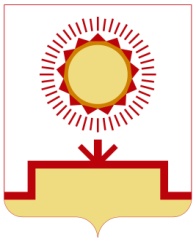 РЕСПУБЛИКА БАШКОРТОСТАНАДМИНИСТРАЦИЯ    МУНИЦИПАЛЬНОГО РАЙОНА    НУРИМАНОВСКИЙ  РАЙОНN п/пКод услугиКод расходного обязательстваНаименование муниципальной услуги1234123N п/пНаименование категории потребителейОснова предоставления (бесплатная, частично платная, платная)Прогнозное количество потребителейПрогнозное количество потребителейПрогнозное количество потребителейКоличество потребителей, которым возможно оказать услугу (максимальная мощность юридического лица)Количество потребителей, которым возможно оказать услугу (максимальная мощность юридического лица)Количество потребителей, которым возможно оказать услугу (максимальная мощность юридического лица)N п/пНаименование категории потребителейОснова предоставления (бесплатная, частично платная, платная)очередной финансовый год1-й год планового периода2-й год планового периодаочередной финансовый год1-й год планового периода2-й год планового периода123456789123N п/пЕдиница измеренияМуниципальные услуги, оказываемые на бесплатной основеМуниципальные услуги, оказываемые на бесплатной основеМуниципальные услуги, оказываемые на бесплатной основеМуниципальные услуги, оказываемые на бесплатной основеМуниципальные услуги, оказываемые на частично платной и платной основахМуниципальные услуги, оказываемые на частично платной и платной основахМуниципальные услуги, оказываемые на частично платной и платной основахМуниципальные услуги, оказываемые на частично платной и платной основахN п/пЕдиница измеренияНормативные затраты <1>, (руб.)Нормативные затраты <1>, (руб.)Нормативные затраты <1>, (руб.)Реквизиты нормативного правового акта, устанавливающего порядок определения нормативных затратЦена (тариф), (руб.)Цена (тариф), (руб.)Цена (тариф), (руб.)Реквизиты нормативного правового акта, устанавливающего порядок определения цен (тарифов) и (или) устанавливающего цены (тарифы)N п/пЕдиница измеренияочередной финансовый год1-й год планового периода2-й год планового периодаРеквизиты нормативного правового акта, устанавливающего порядок определения нормативных затраточередной финансовый год1-й год планового периода2-й год планового периодаРеквизиты нормативного правового акта, устанавливающего порядок определения цен (тарифов) и (или) устанавливающего цены (тарифы)1234567891012ЕдиницаизмеренияЕдиницаизмеренияПланируемые объемы оказания муниципальной услугиПланируемые объемы оказания муниципальной услугиПланируемые объемы оказания муниципальной услугиПланируемые объемы оказания муниципальной услугиПланируемые объемы оказания муниципальной услугиПланируемые объемы оказания муниципальной услугиИсточник информации о фактическом значении показателяЕдиницаизмеренияЕдиницаизмеренияна бесплатной основе(за счет средств бюджета МР Нуримановский районРеспублики Башкортостан)на бесплатной основе(за счет средств бюджета МР Нуримановский районРеспублики Башкортостан)на бесплатной основе(за счет средств бюджета МР Нуримановский районРеспублики Башкортостан)на платной и частично платной основена платной и частично платной основена платной и частично платной основеИсточник информации о фактическом значении показателяЕдиницаизмеренияЕдиницаизмеренияочередной финансовый год1-й год планового периода2-й год планового периодаочередной финансовый год1-й год планового периода2-й год планового периодаИсточник информации о фактическом значении показателя123456789В натуральном выраженииВ стоимостном выраженииИтого в стоимостном выражении (общий объем оказания муниципальной услуги в стоимостном выражении)N п/пНаименование показателяЕдиница измеренияМетодика расчета <2>Значение показателяЗначение показателяЗначение показателяИсточник информации о фактическом значении показателяN п/пНаименование показателяЕдиница измеренияМетодика расчета <2>очередной финансовый год1-й год планового периода2-й год планового периодаИсточник информации о фактическом значении показателя1234567812N п/пСодержание процедуры1212N п/пСпособ информированияСостав размещаемой (доводимой) информацииЧастота обновления информации123412N п/пОснование для приостановленияПункт, часть, статья, реквизиты нормативного правового акта12312Профессиональная подготовка работниковТребования к стажу работыПериодичность повышения квалификацииИные требованияN п/пНаименование и реквизиты правового акта и (или) документа1212N п/пВид имуществаКачественные и (или) количественные требования к имуществу12312N п/пНаименование вида работКод бюджетной классификацииСодержание работПланируемый результат выполнения работПланируемый результат выполнения работПланируемый результат выполнения работN п/пНаименование вида работКод бюджетной классификацииСодержание работочередной финансовый год1-й год планового периода2-й год планового периода123456712N п/пСодержание работПорядок расчета затрат на работы либо реквизиты нормативного правового акта, устанавливающего порядок такого расчетаОбъем выполняемых работ (за счет средств бюджета Республики Башкортостан) (руб.)Объем выполняемых работ (за счет средств бюджета Республики Башкортостан) (руб.)Объем выполняемых работ (за счет средств бюджета Республики Башкортостан) (руб.)N п/пСодержание работПорядок расчета затрат на работы либо реквизиты нормативного правового акта, устанавливающего порядок такого расчетаочередной финансовый год1-й год планового периода2-й год планового периода12345612Итого (общий объем затрат на выполнение работ)Итого (общий объем затрат на выполнение работ)N п/пСодержание работНатуральный объем работНатуральный объем работНатуральный объем работНатуральный объем работЦена (тариф) (руб.)Цена (тариф) (руб.)Цена (тариф) (руб.)Реквизиты нормативного правового акта, устанавливающего порядок определения цен (тарифов) и (или) устанавливающего цены (тарифы)Объем выполняемых работ (руб.)Объем выполняемых работ (руб.)Объем выполняемых работ (руб.)N п/пСодержание работединица измеренияобъемобъемобъемочередной финансовый год1-й год планового периода2-й год планового периодаРеквизиты нормативного правового акта, устанавливающего порядок определения цен (тарифов) и (или) устанавливающего цены (тарифы)очередной финансовый год1-й год планового периода2-й год планового периодаN п/пСодержание работединица измеренияочередной финансовый год1-й год планового периода2-ой год планового периодаочередной финансовый год1-й год планового периода2-й год планового периодаРеквизиты нормативного правового акта, устанавливающего порядок определения цен (тарифов) и (или) устанавливающего цены (тарифы)очередной финансовый год1-й год планового периода2-й год планового периода1234567891011121312ИтогоИтого--------N п/пНаименование показателяЕдиница измеренияМетодика расчетаЗначение показателяЗначение показателяЗначение показателяИсточник информации о фактическом значении показателяN п/пНаименование показателяЕдиница измеренияМетодика расчетаочередной финансовый год1-й год планового периода2-й год планового периодаИсточник информации о фактическом значении показателя1234567812N п/пФормы контроляЛокальный правовой актПериодичность контрольных мероприятийОрганы исполнительной власти Республики Башкортостан, осуществляющие контроль1234512N п/пОснование для прекращенияПункт, часть, статья, реквизиты нормативного правового акта1231212Общий объем затрат на оказание муниципальных услуг (руб.)Общий объем затрат на оказание муниципальных услуг (руб.)Общий объем затрат на оказание муниципальных услуг (руб.)Общий объем затрат на выполнение работ (руб.)Общий объем затрат на выполнение работ (руб.)Общий объем затрат на выполнение работ (руб.)Затраты на содержание имущества (руб.)Затраты на содержание имущества (руб.)Затраты на содержание имущества (руб.)Объем финансового обеспечения выполнения муниципального задания (руб.)Объем финансового обеспечения выполнения муниципального задания (руб.)Объем финансового обеспечения выполнения муниципального задания (руб.)очередной финансовый год1-й год планового периода2-й год планового периодаочередной финансовый год1-й год планового периода2-й год планового периодаочередной финансовый год1-й год планового периода2-й год планового периодаочередной финансовый год1-й год планового периода2-й год планового периода123456789101112Код услугиКод расходного обязательстваНаименование муниципальной услугиОснова предоставления (бесплатная, частично платная, платная)1234Код услугиЕдиница измеренияЗначения, утвержденные в муниципальном заданииЗначения, утвержденные в муниципальном заданииФактические значения за отчетный периодФактические значения за отчетный периодИсточник информации о фактическом значенииКод услугиЕдиница измеренияобъемы муниципальных услуг на бесплатной основе (за счет средств бюджета МР Нуримановский район Республики Башкортостан)объемы муниципальных услуг на платной и частично платной основахобъемы муниципальных услуг на бесплатной основе (за счет средств бюджета МР Нуримановский район Республики Башкортостан)объемы муниципальных услуг на платной и частично платной основахИсточник информации о фактическом значении1234567Код услугиЕдиница измерения (руб.)Значения, утвержденные в муниципальном заданииЗначения, утвержденные в муниципальном заданииФактические значения за отчетный периодФактические значения за отчетный периодИсточник информации о фактическом значенииКод услугиЕдиница измерения (руб.)объемы муниципальных услуг на бесплатной основе (за счет средств бюджета МР Нуримановский район Республики Башкортостан)объемы муниципальных услуг на платной и частично платной основахобъемы муниципальных услуг на бесплатной основе (за счет средств бюджета МР Нуримановский район Республики Башкортостан)объемы муниципальных услуг на платной и частично платной основахИсточник информации о фактическом значении1234567Код услугиКоличественные характеристики качественных показателей оказания муниципальных услуг (в соответствии с утвержденными стандартами оказания муниципальных услуг)Количественные характеристики качественных показателей оказания муниципальных услуг (в соответствии с утвержденными стандартами оказания муниципальных услуг)Количественные характеристики качественных показателей оказания муниципальных услуг (в соответствии с утвержденными стандартами оказания муниципальных услуг)Количественные характеристики качественных показателей оказания муниципальных услуг (в соответствии с утвержденными стандартами оказания муниципальных услуг)Количественные характеристики качественных показателей оказания муниципальных услуг (в соответствии с утвержденными стандартами оказания муниципальных услуг)Код услугинаименование показателяединица измерениязначение, утвержденное в муниципальном заданиифактическое значение за отчетный периодисточники информации о фактическом значении показателя123456Код бюджетной классификацииНаименование работПланируемый результат выполнения работФактический результат выполнения работ1234Наименование работЕдиница измеренияЗначения, утвержденные в муниципальном заданииЗначения, утвержденные в муниципальном заданииФактические значения за отчетный периодФактические значения за отчетный периодИсточник информации о фактическом значенииНаименование работЕдиница измеренияобъемы работ на бесплатной основе (за счет средств бюджета Республики Башкортостан)объемы работ на платной и частично платной основахобъемы работ на бесплатной основе (за счет средств бюджета Республики Башкортостан)объемы работ на платной и частично платной основахИсточник информации о фактическом значении1234567Наименование работЕдиница измерения (руб.)Значения, утвержденные в муниципальном заданииЗначения, утвержденные в муниципальном заданииФактические значения за отчетный периодФактические значения за отчетный периодИсточник информации о фактическом значенииНаименование работЕдиница измерения (руб.)объемы работ на бесплатной основе (за счет средств бюджета МР Нуримановский район Республики Башкортостан)объемы работ на платной и частично платной основахобъемы работ на бесплатной основе (за счет средств бюджета МР Нуримановский район Республики Башкортостан)объемы работ на платной и частично платной основахИсточник информации о фактическом значении1234567Наименование работКоличественные характеристики качественных показателей выполнения работ (в соответствии с утвержденным муниципальным заданием)Количественные характеристики качественных показателей выполнения работ (в соответствии с утвержденным муниципальным заданием)Количественные характеристики качественных показателей выполнения работ (в соответствии с утвержденным муниципальным заданием)Количественные характеристики качественных показателей выполнения работ (в соответствии с утвержденным муниципальным заданием)Количественные характеристики качественных показателей выполнения работ (в соответствии с утвержденным муниципальным заданием)Наименование работнаименование показателяединица измерениязначение, утвержденное в муниципальном заданиифактическое значение за отчетный периодисточники информации о фактическом значении показателя123456